Programme des Ateliers numériques   PRATIC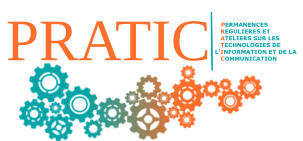 Septembre à Décembre 2020Niveaux et prérequis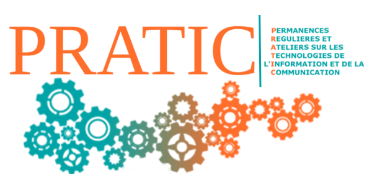 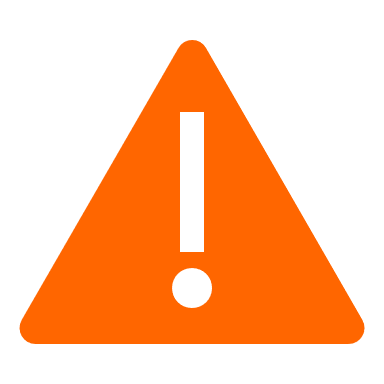 Septembre 2020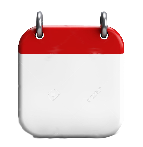 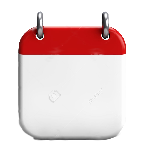 ATELIER 1 :Découverte et utilisation de l’ordinateur et de la souris DébutantSeptembre 2020ATELIER 2 :Découverte et utilisation du clavier d’ordinateur DébutantSeptembre 2020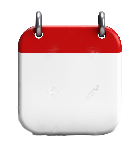 ATELIER 3 :Se repérer sur le Bureau Windows NotionOctobre 2020ATELIER 4 :Manipuler et se familiariser avec le couper, copier, coller NotionOctobre 2020ATELIER 5 :Enregistrer, organiser ses fichiers et dossierIntermédiaireOctobre 2020ATELIER 6 :Se familiariser avec le traitement de texte – Première utilisation – Notions de baseIntermédiaireNovembre 2020ATELIER 7 :Se familiariser avec le traitement de texte – La mise en page (base) IntermédiaireNovembre 2020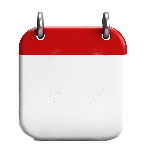 ATELIER 8 :Se familiariser avec le traitement de texte – La mise en page – je vais plus loin. (Utilisation des images, formes, zones de texte et autres fonctionnalités) IntermédiaireNovembre 2020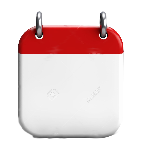 ATELIER Traitement de texte - FOCUS CV :Se familiariser avec le traitement de texte – Comment présenter son CVIntermédiaireNovembre 2020ATELIER 9 :Première utilisation d’internet – Internet, comment ça marche ?ConfirméNovembre 2020ATELIER 10 :Comment rechercher efficacement sur internet ConfirméDécembre 2020ATELIER 11 :Utilisation de la boite mail – GMAILExpertDécembre 2020ATELIER 12 :Venez tester vos connaissances avec PIX !NIVEAUXPREREQUISDébutantAucun prérequisNotionSavoir utiliser la souris et le clavier d’ordinateurIntermédiaireConnaitre l’utilisation de base des périphériques (clavier, souris…), du bureau Windows, et des premières fonctionnalités (copier couper coller)Pour les ateliers concernés par le traitement de texte :Utiliser Word Microsoft Office comme outil de traitement de texteConfirméMaitriser l’utilisation des périphériques (souris, clavier, clé USB…)Connaitre les bases de l’explorateur de fichier et de ses fonctionnalités (organisation dossiers et fichiers)Avoir des notions de bases de traitement de texteExpertMaitriser l’utilisation des périphériques (souris, clavier, clé USB…)Connaitre les bases de l’explorateur de fichier et de ses fonctionnalités (organisation dossiers et fichiers)Avoir des notions de base de traitement de texteAvoir des notions dans l’utilisation d’internet